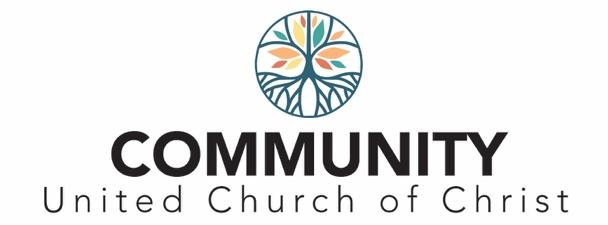 2650 Table Mesa Drive Boulder, COcuccboulder.orgProgressive Christian Church in South Boulder Seeks Childcare for Sunday MorningsCommunity United Church of Christ is seeking people 18 and over who are experienced working with young children to offer childcare on Sunday mornings. Our congregation and program includes kids of all ages, abilities and gender identities and we value our diversities as a gift. We are looking for flexible and reliable caregivers to read books, lead crafts, lead playground time, support activities in the garden and more for toddlers and younger kids during our 10:30 worship service.  Every Sunday, there will be a volunteer to help with the children.More about us: We are a progressive Christian church, connected to the United Church of Christ. We are based in South Boulder but our community includes people from all over Boulder County and beyond. We are situated along a creek, have a sanctuary in the round, a labyrinth and garden on our site. Since its founding in 1964, the congregation has been about love and justice inside and outside of our walls. We are an Open and Affirming, Peace with Justice church focused on earth action, the gun disarmament movement, dismantling racism, supporting migrants and refugees and more.Schedule:  Arrive by 10 a.m. on Sunday to prepare the room for the kids. Children start in the worship service, then leave part-way through.  You may also start in the service, or you can wait for the kids to show up in the classrooms. Leave by 12 p.m. after the room is cleaned up.Compensation: $50/SundayContact: Email our chair of Personnel to inquire and share your resume at personnel@cuccboulder.org